Knockin‘ On Wood  64 counts, 2-wall, intermediate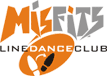 Choreographie:	Daniel Whittaker & Karl-HarryMusik:		Knock On Wood von Safri DuoStep Lock, & Heel Hold, Ball-Cross, Side Step, Sailor Cross ¼ 1-2	RF Schritt diagonal vorwärts, LF kreuzt hinter RF etwas ein&3-4	RF Schritt diagonal vorwärts, li Ferse vorne diagonal auftippen, einen Takt halten&5-6	LF an RF heransetzten, RF kreuzt über LF, LF Schritt nach links7&8	RF hinter LF kreuzen, LF Schritt nach links, ¼ Rechtsdrehung RF kreuzt leicht über LFStep Lock, & Heel Hold, Ball-Cross, Turn ¼ l, Triple Turn ½ l 1-2	LF Schritt diagonal vorwärts, RF kreuzt hinter RF etwas ein&3-4	LF Schritt diagonal vorwärts, re Ferse vorne diagonal auftippen, einen Takt halten&5-6	RF an LF heransetzten, LF kreuzt über RF, ¼ Linksdrehung RF Schritt rückwärts7&8	Schritt links-rechts-links während einer ½ Linksdrehung Syncopated Jumps forward + back, Toe Switches 3x, Hitch-Cross&1-2	RF Schritt vorwärts, LF Schritt vorwärts, klatschen&3-4	RF Schritt rück, LF Schritt rück, klatschen5&6&	re Zehenspitze re auftippen, RF neben LF abstellen,	li Zehenspitze li auftippen, LF neben RF abstellen7&8	re Zehenspitze re auftippen, re Knie anheben, RF vor LF kreuzenBack Step, Side Step, Crossing Shuffle, Rolling Vine, Point1-2	LF Schritt rückwärts, RF Schritt nach rechts3&4	LF weit über RF kreuzen, RF etwas an LF heransetzen, LF weit über RF kreuzen5-7	¼ Rechtsdrehung RF Schritt vorwärts, ½ Rechtsdrehung LF Schritt rückwärts, ¼ Rechtsdrehung RF Schritt rechts, 8	li Zehenspitze li auftippen	(Blick zur li Diagonale und mit gestreckten Armen dorthin zeigen)¼ Turn l, ¼ Turn l Grapevine, Cross Rock, Shuffle ¼ Turn1-2	¼ Linksdrehung LF absetzen, ¼ Linksdrehung RF Schritt nach rechts3-4	LF hinter RF kreuzen, RF Schritt nach rechts 5-6	LF vor RF kreuzen (RF etwas anheben), Gewicht zurück auf RF7&8	¼ Linksdrehung Schritt links-rechts-linksTurning Toe Touches/Toe Struts 3x, Back Rock (¼ ¼ - back ¼ - ½ drauf - back rock)1-2	¼ Linksdrehung re Zehenspitze rechts auftippen, ¼ Linksdrehung re Ferse absetzten	(dabei auf Schulterhöhe Fingerschnippen)3-4	li Zehenspitze rückwärts auftippen, ¼ Linksdrehung li Ferse absetzten	(dabei auf Hüfthöhe Fingerschnippen)5-6	½ Linksdrehung re Zehenspitze rechts auftippen, re Ferse absetzten	(dabei auf Schulterhöhe Fingerschnippen)7-8	LF Schritt rückwärts (RF etwas anheben), Gewicht zurück auf RFKick Ball-Cross, Side-Drag/Touch re + li1&2	LF kickt diagonal vorwärts, LF neben RF abstellen, RF kreuzt über LF3-4	LF großer Schritt nach links, RF an LF heranziehen und auftippen Restart 3. Wand 6:00 Uhr5&6	RF kickt diagonal vorwärts, RF neben LF abstellen, LF kreuzt über RF7-8	RF großer Schritt nach rechts, LF an RF heranziehen und auftippenBack Rock, Step ½ Turn, Shuffle ½ Turn, Back Rock1-2	LF Schritt rückwärts (RF etwas anheben), Gewicht zurück auf RF3-4	LF Schritt vorwärts, ½ Rechtsdrehung (Gewicht auf RF)5&6	½ Rechtsdrehung Schritt links-rechts-linksRF Schritt rückwärts (LF etwas anheben), Gewicht zurück auf LF./.2  -Tag 1:	nach Ende der 2./5. Runde  (12 Uhr/6 Uhr)Jazz Box, Jazz Jump Forward Hold, Hips Bumps re + li1-4	RF kreuzt über LF, LF Schritt rückwärts, RF Schritt nach rechts, LF Schritt vorwärts&5-6	RF Schritt vorwärts, LF Schritt vorwärts, einen Takt halten7-8	Hüfte schwingen rechts und linksTag 2:	nach Ende der 4. Runde  (12 Uhr)Jazz Box1-4	RF kreuzt über LF, LF Schritt rückwärts, RF Schritt nach rechts, LF Schritt vorwärtsRestart:  in der 3. Runde (6 Uhr) nach ersten Kick Ball Cross Side-Drag/Touchwww.misfitsdancers.at